本校101學年度第42屆學生班聯會主席選舉候選人政見發表會活動（101.10.03.）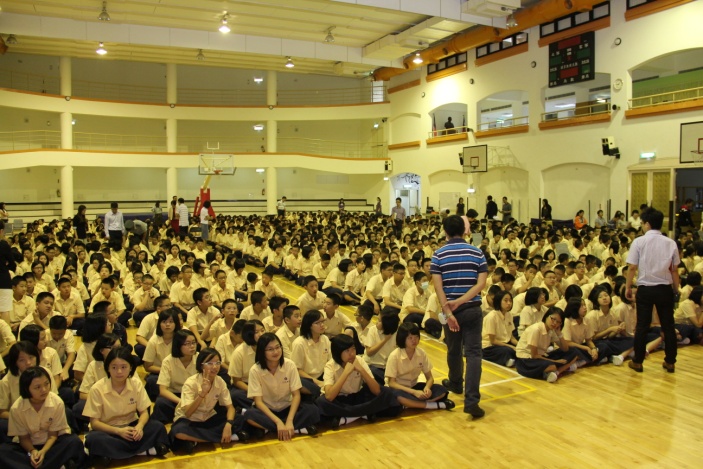 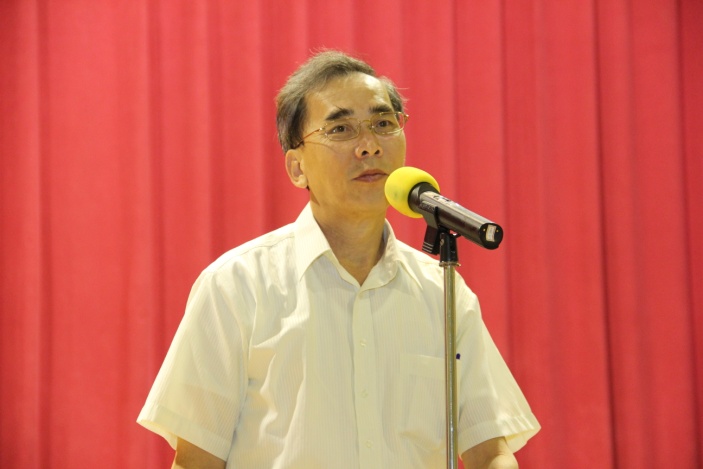 說明：101學年度第42屆班聯會主席候選人政見發表說明：校長致詞與勉勵。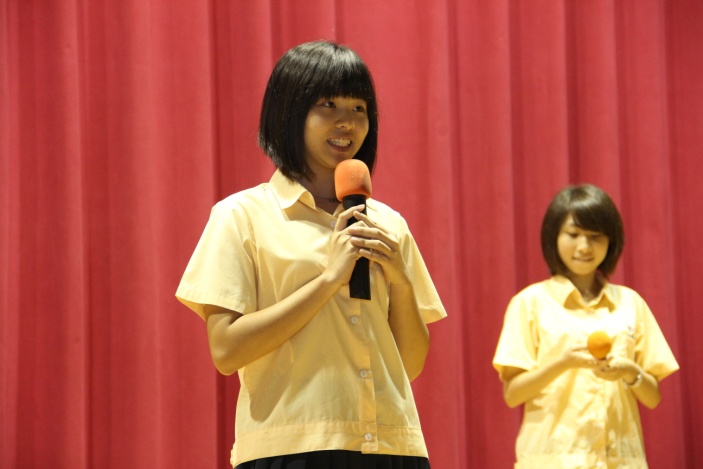 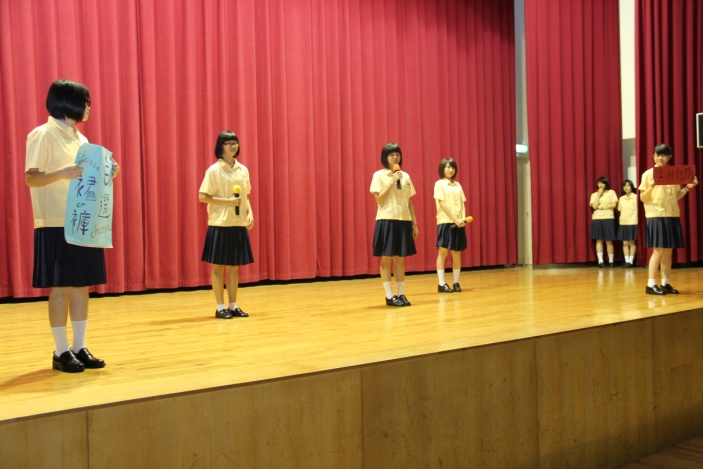 說明：號候選人：二智林佳儀。說明：號候選人：主張設立意見箱等政見。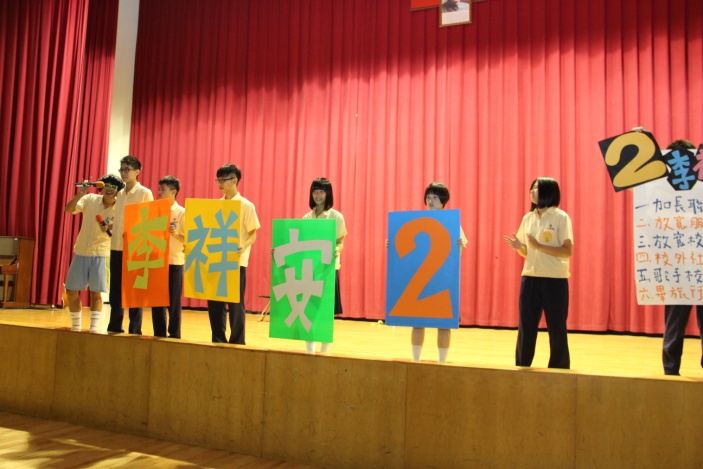 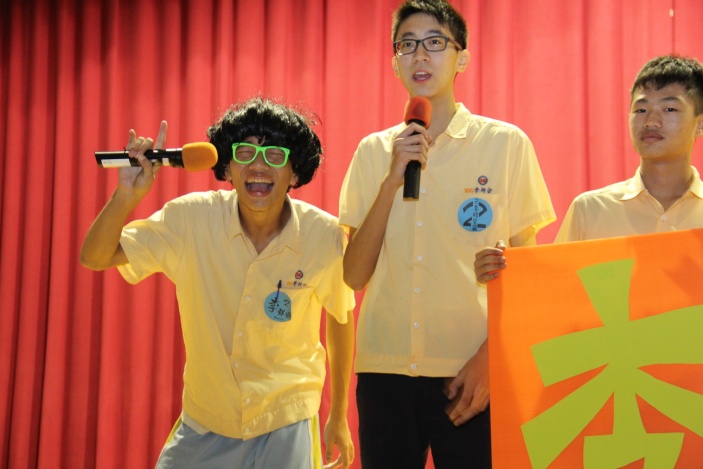 說明： 號候選人：二勇李祥安。說明：號候選人：主張加長聯課時間等政見。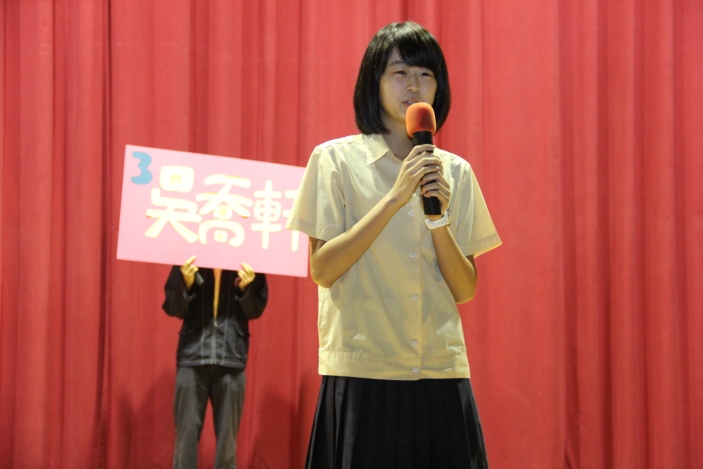 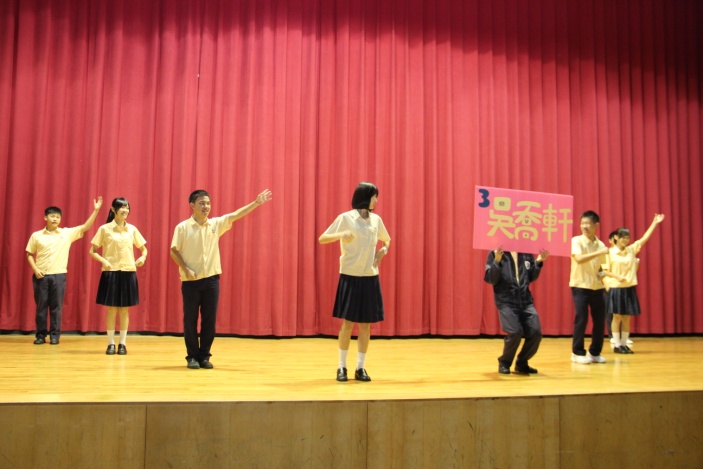 說明：號候選人：二誠吳喬軒。說明：號候選人：主張推出後背包等政見。